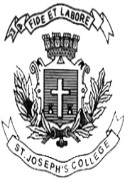  ST. JOSEPH’S COLLEGE (AUTONOMOUS), BENGALURU-27B.S.W - IV SEMESTERSEMESTER EXAMINATION: JULY 2022SW 4118 - Community OrganisationTime- 2 ½ hrs		                                     	               Max Marks-70This question paper contains TWO printed pages and THREE partsPART AAnswer any TEN questions						10 x 1 = 10	‘Social Action is a result of Community Organisation’. True or False?Who is called as the father of Community OrganisationWho gave the slogan “Educate Agitate, Organize”?“Dalit Panthers Movement” is an example of which model of community organisation?The book “Rules for Radicals” was written by_______________.Technocratic experts approach is used in ______________ model of community organisation.The documentary “India Untouched” showed the practice of ___________ which is abolished under Article____________.Human rights are ________________ rights.Name any one Bangalore based NGO which provides free legal aid.Martin Luther King, Jr, can be considered as a community organiser. True or False?Charette, can be best defined as A resource intensive technique that can deliver concrete outcomes very quickly and cost effectively.A cost effective way of resolving issues at the pre-lodgement stage and involves relatively few resources.A technique that takes little time yet requires significant expenditure of resources to prepare.One of the least expensive information giving techniques, although costs will vary according to the methods used.What is ascribed status and achieved status?PART BAnswer any FOUR of the following					4 X 5 = 20Explain the different types of conflicts and approaches in conflict resolution.What are some of the effective tools used in Community Organisation? Highlight any 5 tools.Highlight some of the important ethical core values pertaining to Community Organisation that one must apply in rural camps when working with communities.According to you which of the following is generally considered a vital role for a community organizer? Justify your answers with relevant examples.
 A. Activism B. Social Movement Building C. Coalition Building D. Legal ActionBriefly explain the tactics for Community Organization proposed by Saul Alinsky.PART CAnswer any FOUR of the following					4 X 10 = 40How are other methods of social work relevant to Community Organisation? List out various examples which can be used effectively in community capacity building.Elucidate Rothman’s Models of community organising and highlight some criticism to the model.“PRA is an important tool used to understand a community”. With reference to you rural camp, highlight the different maps and their uses.  Trace the history of Community Organisation in UK and USA.Explain the phases in Community Organisation.